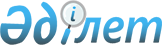 Кентау қаласындағы Сәкен Сейфуллин көшесіндегі скверді Әнуархан Әуелұлы Айменовтың атымен атау туралыБірлескен Оңтүстік Қазақстан облысы Кентау қалалық мәслихатының 2010 жылғы 16 тамыздағы N 242 шешімі және Оңтүстік Қазақстан облысы Кентау қаласы әкімдігінің 2010 жылғы 16 тамыздағы N 229 қаулысы. Оңтүстік Қазақстан облысы Кентау қаласының Әділет басқармасында 2010 жылғы 13 қыркүйекте N 14-3-98 тіркелді

      Қазақстан Республикасының "Қазақстан Республикасындағы жергілікті мемлекеттік басқару және өзін-өзі басқару туралы" Заңының 6-бабына, "Қазақстан Республикасының әкімшілік-аумақтық құрылысы туралы" Заңының 13-бабына сәйкес, Кентау қаласының әкімдігі ҚАУЛЫ ЕТТІ және Кентау қалалық мәслихаты ШЕШТІ:



      1. Кентау қаласындағы Сәкен Сейфуллин көшесіндегі сквер Әнуархан Әуелұлы Айменовтың атымен аталсын. 



      2. Осы бірлескен қала әкімдігінің қаулысы және қалалық мәслихат шешімі алғашқы ресми жарияланғаннан кейін күнтізбелік он күн өткен соң қолданысқа енгізіледі.            Кентау қаласының әкімі                     Н.Қалмұрзаев

      Қалалық мәслихат сессиясының төрағасы      К.Сырлыбаев

      Қалалық мәслихат хатшысы                   Е.Аширов
					© 2012. Қазақстан Республикасы Әділет министрлігінің «Қазақстан Республикасының Заңнама және құқықтық ақпарат институты» ШЖҚ РМК
				